                Fertilizer "Agrolinija-S" effect on corn yield and its quality                                            REPORT 2019 1. Testers and location:Alexander Stulginsky University2. Fertilizer: Organic fertilizer-biostimulant - Agrolinija-S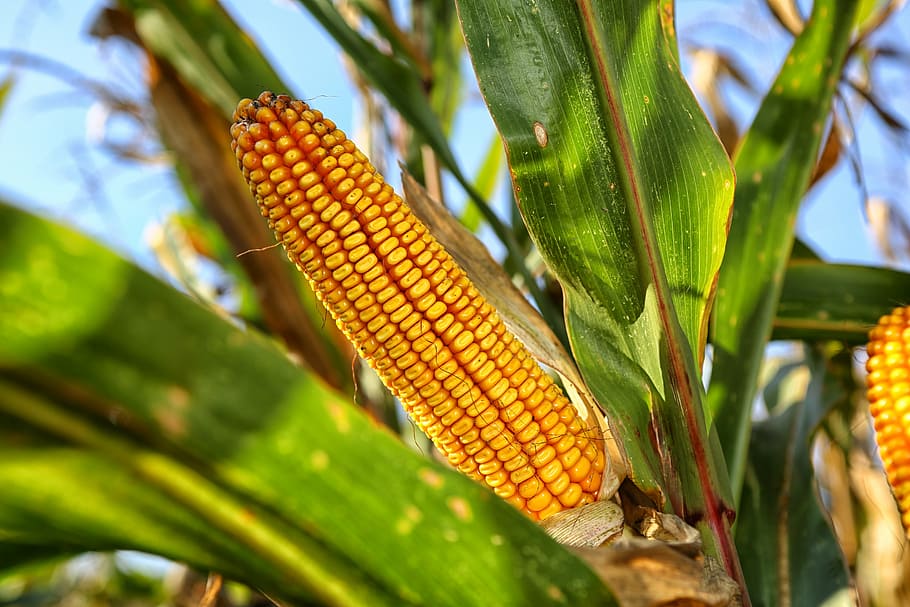 3. Culture under study: Corn, hybrid Talisman4. Soil4.1. type: loam;                                                               4.2. mechanical composition: loose sand:4.3. humus content: 1.58%;                                           4.4. Acidity: pH 5.40;4.5. availability of macro- and microelements: P2O5 - 410 mg / kg, K2O - 180 mg / kg. The content of mobile forms of copper (1.0 M HCl) - 2.0 mg / kg, zinc (Zn) (1.0 M HCl) - 3.3 mg / kg, manganese exchange (1.0 M KCl) - 2.6 mg / kg, water-soluble boron - 0.65 mg / kg.5. Agrotechnical test conditions:5.1. precursor of the plant on which the tests are carried out: spring barley;5.2. tillage: plowing to a depth of 25 cm (17.10.2018), tillage to a depth of 12 cm (10.04.2019);5.3. Application of fertilizers: mineral fertilizers (long-term): basic - phosphorus - 60 kg / ha, potassium - 150 kg / ha (2018-10-17), nitrogen - 140 kg / ha (2019-04-10);organics: cattle manure 60 t / ha (2018-10-17);5.4. Sowing date: 2019-04-12;5.5. sowing rate: 100 thousand/ μl. seeds / ha;5.6. the name and time of the activity of crop care (planting): treatment with the herbicide Meister Power - 1.5 l / ha (2016-10-05);6. Agrometeorological test conditions (general characteristic):Precipitation in mm during the growing season: long-term average - 311 mm, in the test year - 232 mm. Air temperature during the growing season: the average long-term value of the sum of active temperatures above 10 ° C is 2134 ° C, in the test year - 2432 ° C.In general, meteorological conditions during the corn growing season were arid, since during that period the air temperature was above the long-term average values, and the amount of precipitation was below the long-term average values.7. Type of study: field.8. Size (m2) and plot allocation: total plot area 56 m2, accounting area of the plot 37.8 m2, distribution of the plot at random;number of repetitions of the experiment: 4 times.9. Test scheme:9.1. plot variant: N140Р60К150 +60 t / ha of cattle manure –Background;9.2. Background + test fertilizer: Agroline-S - norm -2.0 l / ha.10. Duration of fertilizer application: vegetation of plantsDates: 06/04/2019, 06/06/201911. Fertilizer spraying method: spraying through the leaves12. During the application of fertilizers in the phase of plant development: 1 - 5-6 leaves, 2 - 8-10 leaves.13. Information on the compatibility of tested fertilizers with other fertilizers, plant protection products and other substances: not studied.14. Identified side effects: not observed.15. Information on the effect of fertilisers on biochemical product quality indicators:The use of fertilizers Agrolinia-S, in comparison with the background variant, significantly increased the nitrogen content in corn grains (0.12%) and, accordingly, green and digestible proteins. The levels of phosphorus (0.03-0.04%) and Potassium (0.03%) also increased. (Table 1)Table 1.  The effect of "Agrolinija-S" fertilizers on the quality indicators of corn grains16. Assessment of the economic efficiency of fertilizers (with the indication of the minimum significant difference):In the course of research, it was found that spraying through the leaves, fertilizer Agrolinia-S, increased the yield of corn grains by 1.7 t / ha compared to the background version (Table 2).Table 2. The effect of Agrolinija-S fertilizers on the yield of corn grains.When carrying out two sprayings with Agrolinia-S fertilizers, there was a tendency to increase the mass of one cob, grain from one cob , as well as 1000 grains (Table 3).Table 3. The effect of Agrolinija-S fertilizers on the structure of corn crops17. Conclusion:Fertilizer "Agrolinia-S" additional application when fertilizing through the leaves to background fertilizing for corn crops, at the stages of 5-6 and 8-10 leaves, increased the grain yield by -1.7 t / ha. or 10.2%. OptionsCrude protein,%digestible proteins,%N,% in dry massP2O5,% in dry massK2O,% in dry massN140P60K150 + 60 t / ha cattle manure-Background 7,916,411,330,280,4Background + Agrolinija-S8,637,001,450,320,43OptionsYield t /ha,Additive in comparison with the background, t/haAdditive in comparison with the background, %N140P60K150 + 60 t / ha cattle manure-Background 16,8Background + Agrolinija-S18,51,70010,2Options                            mass, g                            mass, g                            mass, gOptionssingle cob, ggrain from the cob, g1000 Grain, gN140P60K150 + 60 t / ha cattle manure-Background 226159305,9Background + Agrolinija-S245173315,3